Annex A – List of businesses required to close under National Lockdown restrictions from 5 January 2021a) Non-essential retail - such as clothing and homeware stores, vehicle showrooms (other than for rental), betting shops, tailors, tobacco and vape shops, electronic goods and mobile phone shops, auction houses (except for auctions of livestock or agricultural equipment) and market stalls selling non-essential goods 

b) Hospitality venues - such as cafes, restaurants, pubs, bars and social clubs 

c) Accommodation - such as hotels, hostels, guest houses and campsites, except for specific circumstances, such as where these act as someone’s main residence, where the person cannot return home, for providing accommodation or support to the homeless, or where it is essential to stay there for work purposes 

d) Leisure and sports facilities - such as leisure centres and gyms, swimming pools, sports courts, fitness and dance studios, riding arenas at riding centres, climbing walls, and golf courses 

e) Entertainment venues - such as theatres, concert halls, cinemas, museums and galleries, casinos, amusement arcades, bingo halls, bowling alleys, skating rinks, go-karting venues, indoor play and soft play centres and areas (including inflatable parks and trampolining centres), circuses, fairgrounds, funfairs, water parks and theme parks 

f) Animal attractions - such as zoos, safari parks, aquariums, and wildlife reserves 

g) Indoor attractions at venues - such as botanical gardens, heritage homes and landmarks must also close, though outdoor grounds of these premises can stay open for outdoor exercise 

h) Personal care facilities - such as hair, beauty, tanning and nail salons. Tattoo parlours, spas, massage parlours, body and skin piercing services 

i) Community centres and hallsAnnex B – Undertaking in difficulty‘Undertaking in difficulty’ means an undertaking in respect of which at least one of the following circumstances occurs:(a) In the case of a limited liability company (other than an SME that has been in existence for less than three years) where more than half of its subscribed share capital has disappeared as a result of accumulated losses. This is the case when deduction of accumulated losses from reserves (and all other elements generally considered as part of the own funds of the company) leads to a negative cumulative amount that exceeds half of the subscribed share capital. For the purposes of this provision, ‘share capital’ includes, where relevant, any share premium.(b) In the case of a company where at least some members have unlimited liability for the debt of the company (other than an SME that has been in existence for less than three years) where more than half of its capital as shown in the company accounts has disappeared as a result of accumulated losses.(c) Where the undertaking is subject to collective insolvency proceedings or fulfils the criteria for being placed in collective insolvency proceedings at the request of its creditors.(d) Where the undertaking has received rescue aid and has not yet reimbursed the loan or terminated the guarantee or has received restructuring aid and is still subject to a restructuring plan.(e) In the case of an undertaking that is not an SME, where, for the past two years:the undertaking's book debt to equity ratio has been greater than 7.5 and(2) the undertaking's EBITDA interest coverage ratio has been below 1.0.Annex C – Business categorisation for the purposes of grant funding thresholdsThreshold definitions for the purposes of this scheme are restated below: • Non-essential retail definition: a business that is open to the public and isused mainly or wholly for the purposes of retail sale or hire of goods orservices, where the primary purpose of products or services provided are notnecessary to the health and well-being of the public.• Hospitality definition: a business whose main function is to provide a venuefor the consumption and sale of food and drink• Leisure definition: a business that provides opportunities, experiences andfacilities, in particular for culture, recreation, entertainment, celebratoryevents, days and nights out, betting and gaming• Accommodation definition: a business whose main lodging provision isused for holiday, travel and other purposes.• Gym & Sport definition: a commercial establishment where physicalexercise or training is conducted on an individual basis or group basis, usingexercise equipment or open floor space with or without instruction, or whereindividual and group sporting, athletic and physical activities are participatedin competitively or recreationally.• Personal care definition: a business which provides a service, treatment oractivity for the purposes of personal beauty, hair, grooming, body care andaesthetics, and wellbeing.This table sets out types of businesses that are eligible under the sector thresholdsfor this scheme. This list is not exhaustive, but indicative of the types of businessesthat can be supported under this scheme.Support type Types of businesses Non-essential retail (up to £6k)Betting officesDepartmental storesMarkets (other than livestock)Sales kiosksShowrooms, e.g. kitchen, bathroom,tile, glazingTobacco and vape storesAntiques storesSales officesTravel agentsElectronic goods and mobile phoneshopsClothes shopsBook shopsAuction roomsCar auctionCar showroomsCar supermarketsCar washes (standalone)Car/caravanSales/display/hiring SitesCharity shopsCarpet storesFurniture shopsSofa shopsHomeware shopsFloristsPlant nurseriesJewellersStationery shopsGift shopsMake-up shopsAnimal groomersSweet shopsPhotography studiosHospitality, Leisure, Personal care, Gyms & sport Accommodation (up to £18k)Food courtsPublic houses/pub restaurantsRestaurantsRoadside restaurantsWine barsCafesBingo hallsBowling alleysCasinos and gambling clubsCinemasIce rinksMuseums and art galleriesRoller skating ringsStately homes & historic housesTheatresZoos & safari parksAmusement parksPleasure piersPavilionsConference centresExhibition centres including for use asbanquet halls and other eventsWedding venuesEvents venuesHeritage railwaysPublic hallsNight clubs & discothequesHostess barsSexual entertainment venuesShisha bars, waterpipe consumptionvenuesArenasConcert hallsGo kart rinksModel villagesTourist attractionsAquariaMiniature railwaysTheme parksAmusement arcadesincluding adult gamingcentresAnimal attractions at farmsWildlife centresBotanical gardensCircusVisitor attractions at filmstudiosSoft play centres or areasIndoor riding centresClubs & institutionsVillage halls & scout huts,cadet huts etc.AccommodationCaravan parksCaravan sites and pitchesChalet parksCoaching innsCountry house hotelsGuest & boarding housesHostelsHotelsLodgesHoliday apartments,cottages or bungalowsCampsitesBoarding housesCanal boats or othervesselsB&BsCatered holiday homesHoliday homesSpas, sauna and steam rooms Hairdressing salonsTanning salonsNail salonsMassage centres, massage treatmentsTattoo and piercing studiosHolistic therapy (reflexology, massage,acupuncture)Barbers, groomersBeauty salonsBeauticians, aestheticsOther non-surgicaltreatmentsDance schools and centresDance studiosGymnasia/fitness suitesCricket centresSki centresSports and leisure centresOutdoor sports centresOutdoor adventure centresSquash courtsTennis centresSports courtsSwimming poolsShooting and archeryvenuesDriving rangesWater sport centresGolf courses          Revenues and Benefits Services          PO Box 238          Newport          PO30 9FP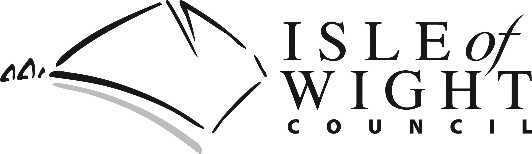 This form consists of a series of questions to enable the Isle of Wight Council to determine your entitlement to the grant schemes available at the date of this application. The Isle of Wight Council is unable to pay for schemes that have closed. This is to ensure the Council meets its requirements set out by Department of Business, Energy, & Industrial Strategy (BEIS). As part of this scheme you may be contacted by the BEIS for research and evaluation processes.Please note that any grant paid is for the ratepayer and may be liable for recovery if the recipient was not the ratepayer on the eligible day. The Government will not accept deliberate manipulation and fraud and any business found falsifying their records to gain additional grant money will face prosecution and any funding issued will be subject to claw back, as may any grants paid in error.This form consists of a series of questions to enable the Isle of Wight Council to determine your entitlement to the grant schemes available at the date of this application. The Isle of Wight Council is unable to pay for schemes that have closed. This is to ensure the Council meets its requirements set out by Department of Business, Energy, & Industrial Strategy (BEIS). As part of this scheme you may be contacted by the BEIS for research and evaluation processes.Please note that any grant paid is for the ratepayer and may be liable for recovery if the recipient was not the ratepayer on the eligible day. The Government will not accept deliberate manipulation and fraud and any business found falsifying their records to gain additional grant money will face prosecution and any funding issued will be subject to claw back, as may any grants paid in error.This form consists of a series of questions to enable the Isle of Wight Council to determine your entitlement to the grant schemes available at the date of this application. The Isle of Wight Council is unable to pay for schemes that have closed. This is to ensure the Council meets its requirements set out by Department of Business, Energy, & Industrial Strategy (BEIS). As part of this scheme you may be contacted by the BEIS for research and evaluation processes.Please note that any grant paid is for the ratepayer and may be liable for recovery if the recipient was not the ratepayer on the eligible day. The Government will not accept deliberate manipulation and fraud and any business found falsifying their records to gain additional grant money will face prosecution and any funding issued will be subject to claw back, as may any grants paid in error.This form consists of a series of questions to enable the Isle of Wight Council to determine your entitlement to the grant schemes available at the date of this application. The Isle of Wight Council is unable to pay for schemes that have closed. This is to ensure the Council meets its requirements set out by Department of Business, Energy, & Industrial Strategy (BEIS). As part of this scheme you may be contacted by the BEIS for research and evaluation processes.Please note that any grant paid is for the ratepayer and may be liable for recovery if the recipient was not the ratepayer on the eligible day. The Government will not accept deliberate manipulation and fraud and any business found falsifying their records to gain additional grant money will face prosecution and any funding issued will be subject to claw back, as may any grants paid in error.This form consists of a series of questions to enable the Isle of Wight Council to determine your entitlement to the grant schemes available at the date of this application. The Isle of Wight Council is unable to pay for schemes that have closed. This is to ensure the Council meets its requirements set out by Department of Business, Energy, & Industrial Strategy (BEIS). As part of this scheme you may be contacted by the BEIS for research and evaluation processes.Please note that any grant paid is for the ratepayer and may be liable for recovery if the recipient was not the ratepayer on the eligible day. The Government will not accept deliberate manipulation and fraud and any business found falsifying their records to gain additional grant money will face prosecution and any funding issued will be subject to claw back, as may any grants paid in error.This form consists of a series of questions to enable the Isle of Wight Council to determine your entitlement to the grant schemes available at the date of this application. The Isle of Wight Council is unable to pay for schemes that have closed. This is to ensure the Council meets its requirements set out by Department of Business, Energy, & Industrial Strategy (BEIS). As part of this scheme you may be contacted by the BEIS for research and evaluation processes.Please note that any grant paid is for the ratepayer and may be liable for recovery if the recipient was not the ratepayer on the eligible day. The Government will not accept deliberate manipulation and fraud and any business found falsifying their records to gain additional grant money will face prosecution and any funding issued will be subject to claw back, as may any grants paid in error.This form consists of a series of questions to enable the Isle of Wight Council to determine your entitlement to the grant schemes available at the date of this application. The Isle of Wight Council is unable to pay for schemes that have closed. This is to ensure the Council meets its requirements set out by Department of Business, Energy, & Industrial Strategy (BEIS). As part of this scheme you may be contacted by the BEIS for research and evaluation processes.Please note that any grant paid is for the ratepayer and may be liable for recovery if the recipient was not the ratepayer on the eligible day. The Government will not accept deliberate manipulation and fraud and any business found falsifying their records to gain additional grant money will face prosecution and any funding issued will be subject to claw back, as may any grants paid in error.This form consists of a series of questions to enable the Isle of Wight Council to determine your entitlement to the grant schemes available at the date of this application. The Isle of Wight Council is unable to pay for schemes that have closed. This is to ensure the Council meets its requirements set out by Department of Business, Energy, & Industrial Strategy (BEIS). As part of this scheme you may be contacted by the BEIS for research and evaluation processes.Please note that any grant paid is for the ratepayer and may be liable for recovery if the recipient was not the ratepayer on the eligible day. The Government will not accept deliberate manipulation and fraud and any business found falsifying their records to gain additional grant money will face prosecution and any funding issued will be subject to claw back, as may any grants paid in error.Your DetailsYour DetailsYour DetailsYour DetailsYour DetailsYour DetailsYour DetailsYour DetailsTitleTitleTitleTitleForename/s Forename/s Forename/s Forename/s Surname or last nameSurname or last nameSurname or last nameSurname or last nameDaytime telephone number Daytime telephone number Daytime telephone number Daytime telephone number Email addressEmail addressEmail addressEmail addressAre you/your business theratepayer in respect of this property?Are you/your business theratepayer in respect of this property?Are you/your business theratepayer in respect of this property?Are you/your business theratepayer in respect of this property?Position within the businessPosition within the businessPosition within the businessPosition within the businessOrganisation DetailsOrganisation DetailsOrganisation DetailsOrganisation DetailsOrganisation DetailsOrganisation DetailsOrganisation DetailsOrganisation DetailsBusiness Rates Account Number (as shown on your bill)Business Rates Account Number (as shown on your bill)Business Rates Account Number (as shown on your bill)Business Rates Account Number (as shown on your bill)Name of Ratepayer (as shown on the bill)Name of Ratepayer (as shown on the bill)Name of Ratepayer (as shown on the bill)Name of Ratepayer (as shown on the bill)Name of business (registered with Companies House, if applicable)Name of business (registered with Companies House, if applicable)Name of business (registered with Companies House, if applicable)Name of business (registered with Companies House, if applicable)Company number (if applicable)Company number (if applicable)Company number (if applicable)Company number (if applicable)VAT Registration number (if known) VAT Registration number (if known) VAT Registration number (if known) VAT Registration number (if known) Date business was establishedDate business was establishedDate business was establishedDate business was establishedCompany website addressCompany website addressCompany website addressCompany website addressIs your business registered inEngland? Is your business registered inEngland? Is your business registered inEngland? Is your business registered inEngland? YesYesNoNoAre you a sole trader or limitedcompany?Are you a sole trader or limitedcompany?Are you a sole trader or limitedcompany?Are you a sole trader or limitedcompany?Is your business part of apartnership? Is your business part of apartnership? Is your business part of apartnership? Is your business part of apartnership? YesYesNoNoAre you or is your business bankrupt, in administration, insolvent, or has a striking-off notice been made? Are you or is your business bankrupt, in administration, insolvent, or has a striking-off notice been made? Are you or is your business bankrupt, in administration, insolvent, or has a striking-off notice been made? Are you or is your business bankrupt, in administration, insolvent, or has a striking-off notice been made? YesYesNoNoIs the property occupied for personal use (e.g. stables, beach hut)?Is the property occupied for personal use (e.g. stables, beach hut)?Is the property occupied for personal use (e.g. stables, beach hut)?Is the property occupied for personal use (e.g. stables, beach hut)?YesYesNoNoProperty address for which grant is being claimed (as shown on your bill)Property address for which grant is being claimed (as shown on your bill)Property address for which grant is being claimed (as shown on your bill)Property address for which grant is being claimed (as shown on your bill)Property address for which grant is being claimed (as shown on your bill)Property address for which grant is being claimed (as shown on your bill)Property address for which grant is being claimed (as shown on your bill)Property address for which grant is being claimed (as shown on your bill)Name/NumberName/NumberName/NumberName/NumberStreet addressStreet addressStreet addressStreet addressTown NameTown NameTown NameTown NameCountyCountyCountyCountyPostcodePostcodePostcodePostcodeWhat is your local authorityproperty reference number?(If known)What is your local authorityproperty reference number?(If known)What is your local authorityproperty reference number?(If known)What is your local authorityproperty reference number?(If known)Please enter corresponding number for the sector that is most relevant to your business, from the list belowPlease enter corresponding number for the sector that is most relevant to your business, from the list belowPlease enter corresponding number for the sector that is most relevant to your business, from the list belowPlease enter corresponding number for the sector that is most relevant to your business, from the list belowAccommodation and Food Service ActivitiesInformation and CommunicationFinancial and Insurance ActivitiesReal Estate ActivitiesProfessional, Scientific and Technical ActivitiesAdministrative and Support Service ActivitiesPublic Administration and Defence; Compulsory Social SecurityEducationHuman Health and Social Work ActivitiesArts, Entertainment and RecreationActivities of Households as Employers; Undifferentiated Goods-And Services-Producing Activities of Households For Own UseReal EstateActivities of Extraterritorial Organisations and BodiesAdmin ServicesOther Service ActivitiesAccommodation and Food Service ActivitiesInformation and CommunicationFinancial and Insurance ActivitiesReal Estate ActivitiesProfessional, Scientific and Technical ActivitiesAdministrative and Support Service ActivitiesPublic Administration and Defence; Compulsory Social SecurityEducationHuman Health and Social Work ActivitiesArts, Entertainment and RecreationActivities of Households as Employers; Undifferentiated Goods-And Services-Producing Activities of Households For Own UseReal EstateActivities of Extraterritorial Organisations and BodiesAdmin ServicesOther Service ActivitiesAccommodation and Food Service ActivitiesInformation and CommunicationFinancial and Insurance ActivitiesReal Estate ActivitiesProfessional, Scientific and Technical ActivitiesAdministrative and Support Service ActivitiesPublic Administration and Defence; Compulsory Social SecurityEducationHuman Health and Social Work ActivitiesArts, Entertainment and RecreationActivities of Households as Employers; Undifferentiated Goods-And Services-Producing Activities of Households For Own UseReal EstateActivities of Extraterritorial Organisations and BodiesAdmin ServicesOther Service ActivitiesAccommodation and Food Service ActivitiesInformation and CommunicationFinancial and Insurance ActivitiesReal Estate ActivitiesProfessional, Scientific and Technical ActivitiesAdministrative and Support Service ActivitiesPublic Administration and Defence; Compulsory Social SecurityEducationHuman Health and Social Work ActivitiesArts, Entertainment and RecreationActivities of Households as Employers; Undifferentiated Goods-And Services-Producing Activities of Households For Own UseReal EstateActivities of Extraterritorial Organisations and BodiesAdmin ServicesOther Service ActivitiesAccommodation and Food Service ActivitiesInformation and CommunicationFinancial and Insurance ActivitiesReal Estate ActivitiesProfessional, Scientific and Technical ActivitiesAdministrative and Support Service ActivitiesPublic Administration and Defence; Compulsory Social SecurityEducationHuman Health and Social Work ActivitiesArts, Entertainment and RecreationActivities of Households as Employers; Undifferentiated Goods-And Services-Producing Activities of Households For Own UseReal EstateActivities of Extraterritorial Organisations and BodiesAdmin ServicesOther Service ActivitiesAccommodation and Food Service ActivitiesInformation and CommunicationFinancial and Insurance ActivitiesReal Estate ActivitiesProfessional, Scientific and Technical ActivitiesAdministrative and Support Service ActivitiesPublic Administration and Defence; Compulsory Social SecurityEducationHuman Health and Social Work ActivitiesArts, Entertainment and RecreationActivities of Households as Employers; Undifferentiated Goods-And Services-Producing Activities of Households For Own UseReal EstateActivities of Extraterritorial Organisations and BodiesAdmin ServicesOther Service ActivitiesAccommodation and Food Service ActivitiesInformation and CommunicationFinancial and Insurance ActivitiesReal Estate ActivitiesProfessional, Scientific and Technical ActivitiesAdministrative and Support Service ActivitiesPublic Administration and Defence; Compulsory Social SecurityEducationHuman Health and Social Work ActivitiesArts, Entertainment and RecreationActivities of Households as Employers; Undifferentiated Goods-And Services-Producing Activities of Households For Own UseReal EstateActivities of Extraterritorial Organisations and BodiesAdmin ServicesOther Service ActivitiesAccommodation and Food Service ActivitiesInformation and CommunicationFinancial and Insurance ActivitiesReal Estate ActivitiesProfessional, Scientific and Technical ActivitiesAdministrative and Support Service ActivitiesPublic Administration and Defence; Compulsory Social SecurityEducationHuman Health and Social Work ActivitiesArts, Entertainment and RecreationActivities of Households as Employers; Undifferentiated Goods-And Services-Producing Activities of Households For Own UseReal EstateActivities of Extraterritorial Organisations and BodiesAdmin ServicesOther Service ActivitiesAccommodation and Food Service ActivitiesInformation and CommunicationFinancial and Insurance ActivitiesReal Estate ActivitiesProfessional, Scientific and Technical ActivitiesAdministrative and Support Service ActivitiesPublic Administration and Defence; Compulsory Social SecurityEducationHuman Health and Social Work ActivitiesArts, Entertainment and RecreationActivities of Households as Employers; Undifferentiated Goods-And Services-Producing Activities of Households For Own UseReal EstateActivities of Extraterritorial Organisations and BodiesAdmin ServicesOther Service ActivitiesAccommodation and Food Service ActivitiesInformation and CommunicationFinancial and Insurance ActivitiesReal Estate ActivitiesProfessional, Scientific and Technical ActivitiesAdministrative and Support Service ActivitiesPublic Administration and Defence; Compulsory Social SecurityEducationHuman Health and Social Work ActivitiesArts, Entertainment and RecreationActivities of Households as Employers; Undifferentiated Goods-And Services-Producing Activities of Households For Own UseReal EstateActivities of Extraterritorial Organisations and BodiesAdmin ServicesOther Service ActivitiesAccommodation and Food Service ActivitiesInformation and CommunicationFinancial and Insurance ActivitiesReal Estate ActivitiesProfessional, Scientific and Technical ActivitiesAdministrative and Support Service ActivitiesPublic Administration and Defence; Compulsory Social SecurityEducationHuman Health and Social Work ActivitiesArts, Entertainment and RecreationActivities of Households as Employers; Undifferentiated Goods-And Services-Producing Activities of Households For Own UseReal EstateActivities of Extraterritorial Organisations and BodiesAdmin ServicesOther Service ActivitiesAccommodation and Food Service ActivitiesInformation and CommunicationFinancial and Insurance ActivitiesReal Estate ActivitiesProfessional, Scientific and Technical ActivitiesAdministrative and Support Service ActivitiesPublic Administration and Defence; Compulsory Social SecurityEducationHuman Health and Social Work ActivitiesArts, Entertainment and RecreationActivities of Households as Employers; Undifferentiated Goods-And Services-Producing Activities of Households For Own UseReal EstateActivities of Extraterritorial Organisations and BodiesAdmin ServicesOther Service ActivitiesAccommodation and Food Service ActivitiesInformation and CommunicationFinancial and Insurance ActivitiesReal Estate ActivitiesProfessional, Scientific and Technical ActivitiesAdministrative and Support Service ActivitiesPublic Administration and Defence; Compulsory Social SecurityEducationHuman Health and Social Work ActivitiesArts, Entertainment and RecreationActivities of Households as Employers; Undifferentiated Goods-And Services-Producing Activities of Households For Own UseReal EstateActivities of Extraterritorial Organisations and BodiesAdmin ServicesOther Service ActivitiesAccommodation and Food Service ActivitiesInformation and CommunicationFinancial and Insurance ActivitiesReal Estate ActivitiesProfessional, Scientific and Technical ActivitiesAdministrative and Support Service ActivitiesPublic Administration and Defence; Compulsory Social SecurityEducationHuman Health and Social Work ActivitiesArts, Entertainment and RecreationActivities of Households as Employers; Undifferentiated Goods-And Services-Producing Activities of Households For Own UseReal EstateActivities of Extraterritorial Organisations and BodiesAdmin ServicesOther Service ActivitiesAccommodation and Food Service ActivitiesInformation and CommunicationFinancial and Insurance ActivitiesReal Estate ActivitiesProfessional, Scientific and Technical ActivitiesAdministrative and Support Service ActivitiesPublic Administration and Defence; Compulsory Social SecurityEducationHuman Health and Social Work ActivitiesArts, Entertainment and RecreationActivities of Households as Employers; Undifferentiated Goods-And Services-Producing Activities of Households For Own UseReal EstateActivities of Extraterritorial Organisations and BodiesAdmin ServicesOther Service ActivitiesAccommodation and Food Service ActivitiesInformation and CommunicationFinancial and Insurance ActivitiesReal Estate ActivitiesProfessional, Scientific and Technical ActivitiesAdministrative and Support Service ActivitiesPublic Administration and Defence; Compulsory Social SecurityEducationHuman Health and Social Work ActivitiesArts, Entertainment and RecreationActivities of Households as Employers; Undifferentiated Goods-And Services-Producing Activities of Households For Own UseReal EstateActivities of Extraterritorial Organisations and BodiesAdmin ServicesOther Service ActivitiesAccommodation and Food Service ActivitiesInformation and CommunicationFinancial and Insurance ActivitiesReal Estate ActivitiesProfessional, Scientific and Technical ActivitiesAdministrative and Support Service ActivitiesPublic Administration and Defence; Compulsory Social SecurityEducationHuman Health and Social Work ActivitiesArts, Entertainment and RecreationActivities of Households as Employers; Undifferentiated Goods-And Services-Producing Activities of Households For Own UseReal EstateActivities of Extraterritorial Organisations and BodiesAdmin ServicesOther Service ActivitiesAccommodation and Food Service ActivitiesInformation and CommunicationFinancial and Insurance ActivitiesReal Estate ActivitiesProfessional, Scientific and Technical ActivitiesAdministrative and Support Service ActivitiesPublic Administration and Defence; Compulsory Social SecurityEducationHuman Health and Social Work ActivitiesArts, Entertainment and RecreationActivities of Households as Employers; Undifferentiated Goods-And Services-Producing Activities of Households For Own UseReal EstateActivities of Extraterritorial Organisations and BodiesAdmin ServicesOther Service ActivitiesAccommodation and Food Service ActivitiesInformation and CommunicationFinancial and Insurance ActivitiesReal Estate ActivitiesProfessional, Scientific and Technical ActivitiesAdministrative and Support Service ActivitiesPublic Administration and Defence; Compulsory Social SecurityEducationHuman Health and Social Work ActivitiesArts, Entertainment and RecreationActivities of Households as Employers; Undifferentiated Goods-And Services-Producing Activities of Households For Own UseReal EstateActivities of Extraterritorial Organisations and BodiesAdmin ServicesOther Service ActivitiesAccommodation and Food Service ActivitiesInformation and CommunicationFinancial and Insurance ActivitiesReal Estate ActivitiesProfessional, Scientific and Technical ActivitiesAdministrative and Support Service ActivitiesPublic Administration and Defence; Compulsory Social SecurityEducationHuman Health and Social Work ActivitiesArts, Entertainment and RecreationActivities of Households as Employers; Undifferentiated Goods-And Services-Producing Activities of Households For Own UseReal EstateActivities of Extraterritorial Organisations and BodiesAdmin ServicesOther Service ActivitiesAccommodation and Food Service ActivitiesInformation and CommunicationFinancial and Insurance ActivitiesReal Estate ActivitiesProfessional, Scientific and Technical ActivitiesAdministrative and Support Service ActivitiesPublic Administration and Defence; Compulsory Social SecurityEducationHuman Health and Social Work ActivitiesArts, Entertainment and RecreationActivities of Households as Employers; Undifferentiated Goods-And Services-Producing Activities of Households For Own UseReal EstateActivities of Extraterritorial Organisations and BodiesAdmin ServicesOther Service ActivitiesAccommodation and Food Service ActivitiesInformation and CommunicationFinancial and Insurance ActivitiesReal Estate ActivitiesProfessional, Scientific and Technical ActivitiesAdministrative and Support Service ActivitiesPublic Administration and Defence; Compulsory Social SecurityEducationHuman Health and Social Work ActivitiesArts, Entertainment and RecreationActivities of Households as Employers; Undifferentiated Goods-And Services-Producing Activities of Households For Own UseReal EstateActivities of Extraterritorial Organisations and BodiesAdmin ServicesOther Service ActivitiesAccommodation and Food Service ActivitiesInformation and CommunicationFinancial and Insurance ActivitiesReal Estate ActivitiesProfessional, Scientific and Technical ActivitiesAdministrative and Support Service ActivitiesPublic Administration and Defence; Compulsory Social SecurityEducationHuman Health and Social Work ActivitiesArts, Entertainment and RecreationActivities of Households as Employers; Undifferentiated Goods-And Services-Producing Activities of Households For Own UseReal EstateActivities of Extraterritorial Organisations and BodiesAdmin ServicesOther Service ActivitiesAccommodation and Food Service ActivitiesInformation and CommunicationFinancial and Insurance ActivitiesReal Estate ActivitiesProfessional, Scientific and Technical ActivitiesAdministrative and Support Service ActivitiesPublic Administration and Defence; Compulsory Social SecurityEducationHuman Health and Social Work ActivitiesArts, Entertainment and RecreationActivities of Households as Employers; Undifferentiated Goods-And Services-Producing Activities of Households For Own UseReal EstateActivities of Extraterritorial Organisations and BodiesAdmin ServicesOther Service ActivitiesAccommodation and Food Service ActivitiesInformation and CommunicationFinancial and Insurance ActivitiesReal Estate ActivitiesProfessional, Scientific and Technical ActivitiesAdministrative and Support Service ActivitiesPublic Administration and Defence; Compulsory Social SecurityEducationHuman Health and Social Work ActivitiesArts, Entertainment and RecreationActivities of Households as Employers; Undifferentiated Goods-And Services-Producing Activities of Households For Own UseReal EstateActivities of Extraterritorial Organisations and BodiesAdmin ServicesOther Service ActivitiesAccommodation and Food Service ActivitiesInformation and CommunicationFinancial and Insurance ActivitiesReal Estate ActivitiesProfessional, Scientific and Technical ActivitiesAdministrative and Support Service ActivitiesPublic Administration and Defence; Compulsory Social SecurityEducationHuman Health and Social Work ActivitiesArts, Entertainment and RecreationActivities of Households as Employers; Undifferentiated Goods-And Services-Producing Activities of Households For Own UseReal EstateActivities of Extraterritorial Organisations and BodiesAdmin ServicesOther Service ActivitiesAccommodation and Food Service ActivitiesInformation and CommunicationFinancial and Insurance ActivitiesReal Estate ActivitiesProfessional, Scientific and Technical ActivitiesAdministrative and Support Service ActivitiesPublic Administration and Defence; Compulsory Social SecurityEducationHuman Health and Social Work ActivitiesArts, Entertainment and RecreationActivities of Households as Employers; Undifferentiated Goods-And Services-Producing Activities of Households For Own UseReal EstateActivities of Extraterritorial Organisations and BodiesAdmin ServicesOther Service ActivitiesAccommodation and Food Service ActivitiesInformation and CommunicationFinancial and Insurance ActivitiesReal Estate ActivitiesProfessional, Scientific and Technical ActivitiesAdministrative and Support Service ActivitiesPublic Administration and Defence; Compulsory Social SecurityEducationHuman Health and Social Work ActivitiesArts, Entertainment and RecreationActivities of Households as Employers; Undifferentiated Goods-And Services-Producing Activities of Households For Own UseReal EstateActivities of Extraterritorial Organisations and BodiesAdmin ServicesOther Service ActivitiesAccommodation and Food Service ActivitiesInformation and CommunicationFinancial and Insurance ActivitiesReal Estate ActivitiesProfessional, Scientific and Technical ActivitiesAdministrative and Support Service ActivitiesPublic Administration and Defence; Compulsory Social SecurityEducationHuman Health and Social Work ActivitiesArts, Entertainment and RecreationActivities of Households as Employers; Undifferentiated Goods-And Services-Producing Activities of Households For Own UseReal EstateActivities of Extraterritorial Organisations and BodiesAdmin ServicesOther Service ActivitiesAccommodation and Food Service ActivitiesInformation and CommunicationFinancial and Insurance ActivitiesReal Estate ActivitiesProfessional, Scientific and Technical ActivitiesAdministrative and Support Service ActivitiesPublic Administration and Defence; Compulsory Social SecurityEducationHuman Health and Social Work ActivitiesArts, Entertainment and RecreationActivities of Households as Employers; Undifferentiated Goods-And Services-Producing Activities of Households For Own UseReal EstateActivities of Extraterritorial Organisations and BodiesAdmin ServicesOther Service ActivitiesAccommodation and Food Service ActivitiesInformation and CommunicationFinancial and Insurance ActivitiesReal Estate ActivitiesProfessional, Scientific and Technical ActivitiesAdministrative and Support Service ActivitiesPublic Administration and Defence; Compulsory Social SecurityEducationHuman Health and Social Work ActivitiesArts, Entertainment and RecreationActivities of Households as Employers; Undifferentiated Goods-And Services-Producing Activities of Households For Own UseReal EstateActivities of Extraterritorial Organisations and BodiesAdmin ServicesOther Service ActivitiesAccommodation and Food Service ActivitiesInformation and CommunicationFinancial and Insurance ActivitiesReal Estate ActivitiesProfessional, Scientific and Technical ActivitiesAdministrative and Support Service ActivitiesPublic Administration and Defence; Compulsory Social SecurityEducationHuman Health and Social Work ActivitiesArts, Entertainment and RecreationActivities of Households as Employers; Undifferentiated Goods-And Services-Producing Activities of Households For Own UseReal EstateActivities of Extraterritorial Organisations and BodiesAdmin ServicesOther Service ActivitiesAccommodation and Food Service ActivitiesInformation and CommunicationFinancial and Insurance ActivitiesReal Estate ActivitiesProfessional, Scientific and Technical ActivitiesAdministrative and Support Service ActivitiesPublic Administration and Defence; Compulsory Social SecurityEducationHuman Health and Social Work ActivitiesArts, Entertainment and RecreationActivities of Households as Employers; Undifferentiated Goods-And Services-Producing Activities of Households For Own UseReal EstateActivities of Extraterritorial Organisations and BodiesAdmin ServicesOther Service ActivitiesAccommodation and Food Service ActivitiesInformation and CommunicationFinancial and Insurance ActivitiesReal Estate ActivitiesProfessional, Scientific and Technical ActivitiesAdministrative and Support Service ActivitiesPublic Administration and Defence; Compulsory Social SecurityEducationHuman Health and Social Work ActivitiesArts, Entertainment and RecreationActivities of Households as Employers; Undifferentiated Goods-And Services-Producing Activities of Households For Own UseReal EstateActivities of Extraterritorial Organisations and BodiesAdmin ServicesOther Service ActivitiesAccommodation and Food Service ActivitiesInformation and CommunicationFinancial and Insurance ActivitiesReal Estate ActivitiesProfessional, Scientific and Technical ActivitiesAdministrative and Support Service ActivitiesPublic Administration and Defence; Compulsory Social SecurityEducationHuman Health and Social Work ActivitiesArts, Entertainment and RecreationActivities of Households as Employers; Undifferentiated Goods-And Services-Producing Activities of Households For Own UseReal EstateActivities of Extraterritorial Organisations and BodiesAdmin ServicesOther Service ActivitiesAccommodation and Food Service ActivitiesInformation and CommunicationFinancial and Insurance ActivitiesReal Estate ActivitiesProfessional, Scientific and Technical ActivitiesAdministrative and Support Service ActivitiesPublic Administration and Defence; Compulsory Social SecurityEducationHuman Health and Social Work ActivitiesArts, Entertainment and RecreationActivities of Households as Employers; Undifferentiated Goods-And Services-Producing Activities of Households For Own UseReal EstateActivities of Extraterritorial Organisations and BodiesAdmin ServicesOther Service ActivitiesAccommodation and Food Service ActivitiesInformation and CommunicationFinancial and Insurance ActivitiesReal Estate ActivitiesProfessional, Scientific and Technical ActivitiesAdministrative and Support Service ActivitiesPublic Administration and Defence; Compulsory Social SecurityEducationHuman Health and Social Work ActivitiesArts, Entertainment and RecreationActivities of Households as Employers; Undifferentiated Goods-And Services-Producing Activities of Households For Own UseReal EstateActivities of Extraterritorial Organisations and BodiesAdmin ServicesOther Service ActivitiesAccommodation and Food Service ActivitiesInformation and CommunicationFinancial and Insurance ActivitiesReal Estate ActivitiesProfessional, Scientific and Technical ActivitiesAdministrative and Support Service ActivitiesPublic Administration and Defence; Compulsory Social SecurityEducationHuman Health and Social Work ActivitiesArts, Entertainment and RecreationActivities of Households as Employers; Undifferentiated Goods-And Services-Producing Activities of Households For Own UseReal EstateActivities of Extraterritorial Organisations and BodiesAdmin ServicesOther Service ActivitiesAccommodation and Food Service ActivitiesInformation and CommunicationFinancial and Insurance ActivitiesReal Estate ActivitiesProfessional, Scientific and Technical ActivitiesAdministrative and Support Service ActivitiesPublic Administration and Defence; Compulsory Social SecurityEducationHuman Health and Social Work ActivitiesArts, Entertainment and RecreationActivities of Households as Employers; Undifferentiated Goods-And Services-Producing Activities of Households For Own UseReal EstateActivities of Extraterritorial Organisations and BodiesAdmin ServicesOther Service ActivitiesAccommodation and Food Service ActivitiesInformation and CommunicationFinancial and Insurance ActivitiesReal Estate ActivitiesProfessional, Scientific and Technical ActivitiesAdministrative and Support Service ActivitiesPublic Administration and Defence; Compulsory Social SecurityEducationHuman Health and Social Work ActivitiesArts, Entertainment and RecreationActivities of Households as Employers; Undifferentiated Goods-And Services-Producing Activities of Households For Own UseReal EstateActivities of Extraterritorial Organisations and BodiesAdmin ServicesOther Service ActivitiesPlease describe your type ofbusiness e.g shop, café, pub, hotel etc.Please describe your type ofbusiness e.g shop, café, pub, hotel etc.Please describe your type ofbusiness e.g shop, café, pub, hotel etc.Please describe your type ofbusiness e.g shop, café, pub, hotel etc.Please explain what services you are able to provide from your business premises duringlockdown, if applicablePlease explain what services you are able to provide from your business premises duringlockdown, if applicablePlease explain what services you are able to provide from your business premises duringlockdown, if applicablePlease explain what services you are able to provide from your business premises duringlockdown, if applicablePlease confirm the number of employees within your business (we have been asked to capture this information by Central Government)Please confirm the number of employees within your business (we have been asked to capture this information by Central Government)Please confirm the number of employees within your business (we have been asked to capture this information by Central Government)Please confirm the number of employees within your business (we have been asked to capture this information by Central Government)Was your business trading after November national lockdown ended on 2 December 2020?Was your business trading after November national lockdown ended on 2 December 2020?Was your business trading after November national lockdown ended on 2 December 2020?Was your business trading after November national lockdown ended on 2 December 2020?YesYesNoNoWas your business trading until 23 December 2020 but did not reopen due to tier restrictions?Was your business trading until 23 December 2020 but did not reopen due to tier restrictions?Was your business trading until 23 December 2020 but did not reopen due to tier restrictions?Was your business trading until 23 December 2020 but did not reopen due to tier restrictions?YesYesNoNoWas your business required to close to the public from 5 January 2021 and if so, your business closed? (see Annex A for a list of businesses required to close).Was your business required to close to the public from 5 January 2021 and if so, your business closed? (see Annex A for a list of businesses required to close).Was your business required to close to the public from 5 January 2021 and if so, your business closed? (see Annex A for a list of businesses required to close).Was your business required to close to the public from 5 January 2021 and if so, your business closed? (see Annex A for a list of businesses required to close).YesYesNoNoPlease state the relevant rateable value that applies to your business premises Please state the relevant rateable value that applies to your business premises Please state the relevant rateable value that applies to your business premises Please state the relevant rateable value that applies to your business premises The amount of Restart Grant you will receive depends on the type of your business and your rateable value (Please see Annex C for examples of business types per scheme):The amount of Restart Grant you will receive depends on the type of your business and your rateable value (Please see Annex C for examples of business types per scheme):The amount of Restart Grant you will receive depends on the type of your business and your rateable value (Please see Annex C for examples of business types per scheme):The amount of Restart Grant you will receive depends on the type of your business and your rateable value (Please see Annex C for examples of business types per scheme):The amount of Restart Grant you will receive depends on the type of your business and your rateable value (Please see Annex C for examples of business types per scheme):The amount of Restart Grant you will receive depends on the type of your business and your rateable value (Please see Annex C for examples of business types per scheme):The amount of Restart Grant you will receive depends on the type of your business and your rateable value (Please see Annex C for examples of business types per scheme):The amount of Restart Grant you will receive depends on the type of your business and your rateable value (Please see Annex C for examples of business types per scheme):Retail15,000 or less - £2667Between 15,001 and 50,999 - £4,00051,000 or over - £6,000Retail15,000 or less - £2667Between 15,001 and 50,999 - £4,00051,000 or over - £6,000Retail15,000 or less - £2667Between 15,001 and 50,999 - £4,00051,000 or over - £6,000Retail15,000 or less - £2667Between 15,001 and 50,999 - £4,00051,000 or over - £6,000Hospitality, Leisure and Personal Care15,000 or less - £8,000Between 15,001 and 50,999 – £12,00051,000 or over £18,000Hospitality, Leisure and Personal Care15,000 or less - £8,000Between 15,001 and 50,999 – £12,00051,000 or over £18,000Hospitality, Leisure and Personal Care15,000 or less - £8,000Between 15,001 and 50,999 – £12,00051,000 or over £18,000Hospitality, Leisure and Personal Care15,000 or less - £8,000Between 15,001 and 50,999 – £12,00051,000 or over £18,000Subsidy ControlSubsidy ControlSubsidy ControlSubsidy ControlSubsidy ControlSubsidy ControlSubsidy ControlSubsidy ControlThe EU State aid rules no longer apply to subsidies granted in the UK following the end of the transition period, which ended on 31 December 2020. This does not impact the limited circumstances in which State aid rules still apply under the Withdrawal Agreement, specifically Article 10 of the Northern Ireland Protocol. The United Kingdom remains bound by its international commitments, including subsidy obligations set out in the Trade and Cooperation Agreement (TCA) with the EU.The Isle of Wight Council must be satisfied that all subsidy control requirements have been fully met and complied with when making grant payments including:Small Amounts of Financial Assistance AllowanceGrants may be paid in accordance with Article 3.2(4) of the Trade and Cooperation Agreement (TCA), which enables an applicant to receive up to a maximum level of subsidy without engaging Chapter 3 of the TCA. This allowance is £325,000 Special Drawing Rights, to a single economic actor over any period of three fiscal years, which is the equivalent of £335,000 as at 2 March 2021. An applicant may elect not to receive grants under the Small Amounts of Financial Assistance Allowance and instead receive grants only using the below allowances available under this scheme.COVID-19 Business Grant AllowanceWhere the Small Amounts of Financial Assistance Allowance has been reached, grants may be paid in compliance with the Principles set out in Article 3.4 of the Trade and Cooperation Agreement (TCA) and in compliance with Article 3.2(3) of the TCA under the COVID-19 Business Grant Allowance (subsidies granted on a temporary basis to respond to a national or global economic emergency). For the purposes of these scheme rules, this allowance is £1,600,000 per single economic actor. This allowance includes any grants previously received under the COVID-19 business grant schemes and any State aid previously received under Section 3.1 of the European Commission’s Temporary Framework across any other UK scheme. This may be combined with the Small Amounts of Financial Assistance Allowance to equal £1,935,000.COVID-19 Business Grant Special AllowanceWhere an applicant has reached its limit under the Small Amounts of Financial Assistance Allowance and COVID-19 Business Grant Allowance, it may be able to access a further allowance of funding under these scheme rules of up to £9,000,000 per single economic actor, provided the following conditions are met:The Special Allowance covers only the applicant’s uncovered fixed costs incurred during the period between 1 March 2020 and 31 March 2022, including such costs incurred in any part of that period (‘eligible period’);b. Applicants must demonstrate a decline in turnover during the eligible period of at least 30% compared to the same period in 2019. The calculation of losses will be based on audited accounts or official statutory accounts filed at Companies House, or approved accountssubmitted to HMRC which includes information on the applicant’s profit and loss;c. ‘Uncovered fixed costs’ means fixed costs not otherwise covered by profit, insurance or other subsidies;d. The grant payment must not exceed 70% of the applicant’s uncovered fixed costs, except for micro and small enterprises (for the purposes of this scheme defined as less than 50 employees and less than £9,000,000 of annual turnover and/or annual balance sheet), where the grant payment must not exceed 90% of the uncovered fixed costs;e. Grant payments under this allowance must not exceed £9,000,000 per single economic actor. This allowance includes any grants previously received in accordance with Section 3.12 of the European Commission’s Temporary Framework; all figures used must be gross,that is, before any deduction of tax or other charge;f. Grants provided under this allowance shall not be cumulated with other subsidies for the same costs.An applicant must be able to provide the necessary documentation to demonstrate it is eligible for funding under this COVID-19 Business Grant Special Allowance. Local Authorities must first verify that an applicant can meet all the criteria set out under this allowance before providing further funding under this allowance.Grants provided in excess of the Small Amounts of Financial Assistance Allowance may not be granted to applicants that were defined as an ‘undertaking in difficulty’ (as defined in Annex B below) on 31 December 2019. In derogation to the above, grants can be granted to micro or small enterprises (as defined above) that were already in difficulty on 31 December 2019 provided that they are not subject to collective insolvency proceedings.For further information about subsidy control please visit www.gov.ukPlease confirm, by signing below, to the subsidy control rules that you or your business are able to accept the grant payment detailed within this application.
If your business does not meet the criteria relating to subsidy control you are not entitled to a grant payment.The EU State aid rules no longer apply to subsidies granted in the UK following the end of the transition period, which ended on 31 December 2020. This does not impact the limited circumstances in which State aid rules still apply under the Withdrawal Agreement, specifically Article 10 of the Northern Ireland Protocol. The United Kingdom remains bound by its international commitments, including subsidy obligations set out in the Trade and Cooperation Agreement (TCA) with the EU.The Isle of Wight Council must be satisfied that all subsidy control requirements have been fully met and complied with when making grant payments including:Small Amounts of Financial Assistance AllowanceGrants may be paid in accordance with Article 3.2(4) of the Trade and Cooperation Agreement (TCA), which enables an applicant to receive up to a maximum level of subsidy without engaging Chapter 3 of the TCA. This allowance is £325,000 Special Drawing Rights, to a single economic actor over any period of three fiscal years, which is the equivalent of £335,000 as at 2 March 2021. An applicant may elect not to receive grants under the Small Amounts of Financial Assistance Allowance and instead receive grants only using the below allowances available under this scheme.COVID-19 Business Grant AllowanceWhere the Small Amounts of Financial Assistance Allowance has been reached, grants may be paid in compliance with the Principles set out in Article 3.4 of the Trade and Cooperation Agreement (TCA) and in compliance with Article 3.2(3) of the TCA under the COVID-19 Business Grant Allowance (subsidies granted on a temporary basis to respond to a national or global economic emergency). For the purposes of these scheme rules, this allowance is £1,600,000 per single economic actor. This allowance includes any grants previously received under the COVID-19 business grant schemes and any State aid previously received under Section 3.1 of the European Commission’s Temporary Framework across any other UK scheme. This may be combined with the Small Amounts of Financial Assistance Allowance to equal £1,935,000.COVID-19 Business Grant Special AllowanceWhere an applicant has reached its limit under the Small Amounts of Financial Assistance Allowance and COVID-19 Business Grant Allowance, it may be able to access a further allowance of funding under these scheme rules of up to £9,000,000 per single economic actor, provided the following conditions are met:The Special Allowance covers only the applicant’s uncovered fixed costs incurred during the period between 1 March 2020 and 31 March 2022, including such costs incurred in any part of that period (‘eligible period’);b. Applicants must demonstrate a decline in turnover during the eligible period of at least 30% compared to the same period in 2019. The calculation of losses will be based on audited accounts or official statutory accounts filed at Companies House, or approved accountssubmitted to HMRC which includes information on the applicant’s profit and loss;c. ‘Uncovered fixed costs’ means fixed costs not otherwise covered by profit, insurance or other subsidies;d. The grant payment must not exceed 70% of the applicant’s uncovered fixed costs, except for micro and small enterprises (for the purposes of this scheme defined as less than 50 employees and less than £9,000,000 of annual turnover and/or annual balance sheet), where the grant payment must not exceed 90% of the uncovered fixed costs;e. Grant payments under this allowance must not exceed £9,000,000 per single economic actor. This allowance includes any grants previously received in accordance with Section 3.12 of the European Commission’s Temporary Framework; all figures used must be gross,that is, before any deduction of tax or other charge;f. Grants provided under this allowance shall not be cumulated with other subsidies for the same costs.An applicant must be able to provide the necessary documentation to demonstrate it is eligible for funding under this COVID-19 Business Grant Special Allowance. Local Authorities must first verify that an applicant can meet all the criteria set out under this allowance before providing further funding under this allowance.Grants provided in excess of the Small Amounts of Financial Assistance Allowance may not be granted to applicants that were defined as an ‘undertaking in difficulty’ (as defined in Annex B below) on 31 December 2019. In derogation to the above, grants can be granted to micro or small enterprises (as defined above) that were already in difficulty on 31 December 2019 provided that they are not subject to collective insolvency proceedings.For further information about subsidy control please visit www.gov.ukPlease confirm, by signing below, to the subsidy control rules that you or your business are able to accept the grant payment detailed within this application.
If your business does not meet the criteria relating to subsidy control you are not entitled to a grant payment.The EU State aid rules no longer apply to subsidies granted in the UK following the end of the transition period, which ended on 31 December 2020. This does not impact the limited circumstances in which State aid rules still apply under the Withdrawal Agreement, specifically Article 10 of the Northern Ireland Protocol. The United Kingdom remains bound by its international commitments, including subsidy obligations set out in the Trade and Cooperation Agreement (TCA) with the EU.The Isle of Wight Council must be satisfied that all subsidy control requirements have been fully met and complied with when making grant payments including:Small Amounts of Financial Assistance AllowanceGrants may be paid in accordance with Article 3.2(4) of the Trade and Cooperation Agreement (TCA), which enables an applicant to receive up to a maximum level of subsidy without engaging Chapter 3 of the TCA. This allowance is £325,000 Special Drawing Rights, to a single economic actor over any period of three fiscal years, which is the equivalent of £335,000 as at 2 March 2021. An applicant may elect not to receive grants under the Small Amounts of Financial Assistance Allowance and instead receive grants only using the below allowances available under this scheme.COVID-19 Business Grant AllowanceWhere the Small Amounts of Financial Assistance Allowance has been reached, grants may be paid in compliance with the Principles set out in Article 3.4 of the Trade and Cooperation Agreement (TCA) and in compliance with Article 3.2(3) of the TCA under the COVID-19 Business Grant Allowance (subsidies granted on a temporary basis to respond to a national or global economic emergency). For the purposes of these scheme rules, this allowance is £1,600,000 per single economic actor. This allowance includes any grants previously received under the COVID-19 business grant schemes and any State aid previously received under Section 3.1 of the European Commission’s Temporary Framework across any other UK scheme. This may be combined with the Small Amounts of Financial Assistance Allowance to equal £1,935,000.COVID-19 Business Grant Special AllowanceWhere an applicant has reached its limit under the Small Amounts of Financial Assistance Allowance and COVID-19 Business Grant Allowance, it may be able to access a further allowance of funding under these scheme rules of up to £9,000,000 per single economic actor, provided the following conditions are met:The Special Allowance covers only the applicant’s uncovered fixed costs incurred during the period between 1 March 2020 and 31 March 2022, including such costs incurred in any part of that period (‘eligible period’);b. Applicants must demonstrate a decline in turnover during the eligible period of at least 30% compared to the same period in 2019. The calculation of losses will be based on audited accounts or official statutory accounts filed at Companies House, or approved accountssubmitted to HMRC which includes information on the applicant’s profit and loss;c. ‘Uncovered fixed costs’ means fixed costs not otherwise covered by profit, insurance or other subsidies;d. The grant payment must not exceed 70% of the applicant’s uncovered fixed costs, except for micro and small enterprises (for the purposes of this scheme defined as less than 50 employees and less than £9,000,000 of annual turnover and/or annual balance sheet), where the grant payment must not exceed 90% of the uncovered fixed costs;e. Grant payments under this allowance must not exceed £9,000,000 per single economic actor. This allowance includes any grants previously received in accordance with Section 3.12 of the European Commission’s Temporary Framework; all figures used must be gross,that is, before any deduction of tax or other charge;f. Grants provided under this allowance shall not be cumulated with other subsidies for the same costs.An applicant must be able to provide the necessary documentation to demonstrate it is eligible for funding under this COVID-19 Business Grant Special Allowance. Local Authorities must first verify that an applicant can meet all the criteria set out under this allowance before providing further funding under this allowance.Grants provided in excess of the Small Amounts of Financial Assistance Allowance may not be granted to applicants that were defined as an ‘undertaking in difficulty’ (as defined in Annex B below) on 31 December 2019. In derogation to the above, grants can be granted to micro or small enterprises (as defined above) that were already in difficulty on 31 December 2019 provided that they are not subject to collective insolvency proceedings.For further information about subsidy control please visit www.gov.ukPlease confirm, by signing below, to the subsidy control rules that you or your business are able to accept the grant payment detailed within this application.
If your business does not meet the criteria relating to subsidy control you are not entitled to a grant payment.The EU State aid rules no longer apply to subsidies granted in the UK following the end of the transition period, which ended on 31 December 2020. This does not impact the limited circumstances in which State aid rules still apply under the Withdrawal Agreement, specifically Article 10 of the Northern Ireland Protocol. The United Kingdom remains bound by its international commitments, including subsidy obligations set out in the Trade and Cooperation Agreement (TCA) with the EU.The Isle of Wight Council must be satisfied that all subsidy control requirements have been fully met and complied with when making grant payments including:Small Amounts of Financial Assistance AllowanceGrants may be paid in accordance with Article 3.2(4) of the Trade and Cooperation Agreement (TCA), which enables an applicant to receive up to a maximum level of subsidy without engaging Chapter 3 of the TCA. This allowance is £325,000 Special Drawing Rights, to a single economic actor over any period of three fiscal years, which is the equivalent of £335,000 as at 2 March 2021. An applicant may elect not to receive grants under the Small Amounts of Financial Assistance Allowance and instead receive grants only using the below allowances available under this scheme.COVID-19 Business Grant AllowanceWhere the Small Amounts of Financial Assistance Allowance has been reached, grants may be paid in compliance with the Principles set out in Article 3.4 of the Trade and Cooperation Agreement (TCA) and in compliance with Article 3.2(3) of the TCA under the COVID-19 Business Grant Allowance (subsidies granted on a temporary basis to respond to a national or global economic emergency). For the purposes of these scheme rules, this allowance is £1,600,000 per single economic actor. This allowance includes any grants previously received under the COVID-19 business grant schemes and any State aid previously received under Section 3.1 of the European Commission’s Temporary Framework across any other UK scheme. This may be combined with the Small Amounts of Financial Assistance Allowance to equal £1,935,000.COVID-19 Business Grant Special AllowanceWhere an applicant has reached its limit under the Small Amounts of Financial Assistance Allowance and COVID-19 Business Grant Allowance, it may be able to access a further allowance of funding under these scheme rules of up to £9,000,000 per single economic actor, provided the following conditions are met:The Special Allowance covers only the applicant’s uncovered fixed costs incurred during the period between 1 March 2020 and 31 March 2022, including such costs incurred in any part of that period (‘eligible period’);b. Applicants must demonstrate a decline in turnover during the eligible period of at least 30% compared to the same period in 2019. The calculation of losses will be based on audited accounts or official statutory accounts filed at Companies House, or approved accountssubmitted to HMRC which includes information on the applicant’s profit and loss;c. ‘Uncovered fixed costs’ means fixed costs not otherwise covered by profit, insurance or other subsidies;d. The grant payment must not exceed 70% of the applicant’s uncovered fixed costs, except for micro and small enterprises (for the purposes of this scheme defined as less than 50 employees and less than £9,000,000 of annual turnover and/or annual balance sheet), where the grant payment must not exceed 90% of the uncovered fixed costs;e. Grant payments under this allowance must not exceed £9,000,000 per single economic actor. This allowance includes any grants previously received in accordance with Section 3.12 of the European Commission’s Temporary Framework; all figures used must be gross,that is, before any deduction of tax or other charge;f. Grants provided under this allowance shall not be cumulated with other subsidies for the same costs.An applicant must be able to provide the necessary documentation to demonstrate it is eligible for funding under this COVID-19 Business Grant Special Allowance. Local Authorities must first verify that an applicant can meet all the criteria set out under this allowance before providing further funding under this allowance.Grants provided in excess of the Small Amounts of Financial Assistance Allowance may not be granted to applicants that were defined as an ‘undertaking in difficulty’ (as defined in Annex B below) on 31 December 2019. In derogation to the above, grants can be granted to micro or small enterprises (as defined above) that were already in difficulty on 31 December 2019 provided that they are not subject to collective insolvency proceedings.For further information about subsidy control please visit www.gov.ukPlease confirm, by signing below, to the subsidy control rules that you or your business are able to accept the grant payment detailed within this application.
If your business does not meet the criteria relating to subsidy control you are not entitled to a grant payment.The EU State aid rules no longer apply to subsidies granted in the UK following the end of the transition period, which ended on 31 December 2020. This does not impact the limited circumstances in which State aid rules still apply under the Withdrawal Agreement, specifically Article 10 of the Northern Ireland Protocol. The United Kingdom remains bound by its international commitments, including subsidy obligations set out in the Trade and Cooperation Agreement (TCA) with the EU.The Isle of Wight Council must be satisfied that all subsidy control requirements have been fully met and complied with when making grant payments including:Small Amounts of Financial Assistance AllowanceGrants may be paid in accordance with Article 3.2(4) of the Trade and Cooperation Agreement (TCA), which enables an applicant to receive up to a maximum level of subsidy without engaging Chapter 3 of the TCA. This allowance is £325,000 Special Drawing Rights, to a single economic actor over any period of three fiscal years, which is the equivalent of £335,000 as at 2 March 2021. An applicant may elect not to receive grants under the Small Amounts of Financial Assistance Allowance and instead receive grants only using the below allowances available under this scheme.COVID-19 Business Grant AllowanceWhere the Small Amounts of Financial Assistance Allowance has been reached, grants may be paid in compliance with the Principles set out in Article 3.4 of the Trade and Cooperation Agreement (TCA) and in compliance with Article 3.2(3) of the TCA under the COVID-19 Business Grant Allowance (subsidies granted on a temporary basis to respond to a national or global economic emergency). For the purposes of these scheme rules, this allowance is £1,600,000 per single economic actor. This allowance includes any grants previously received under the COVID-19 business grant schemes and any State aid previously received under Section 3.1 of the European Commission’s Temporary Framework across any other UK scheme. This may be combined with the Small Amounts of Financial Assistance Allowance to equal £1,935,000.COVID-19 Business Grant Special AllowanceWhere an applicant has reached its limit under the Small Amounts of Financial Assistance Allowance and COVID-19 Business Grant Allowance, it may be able to access a further allowance of funding under these scheme rules of up to £9,000,000 per single economic actor, provided the following conditions are met:The Special Allowance covers only the applicant’s uncovered fixed costs incurred during the period between 1 March 2020 and 31 March 2022, including such costs incurred in any part of that period (‘eligible period’);b. Applicants must demonstrate a decline in turnover during the eligible period of at least 30% compared to the same period in 2019. The calculation of losses will be based on audited accounts or official statutory accounts filed at Companies House, or approved accountssubmitted to HMRC which includes information on the applicant’s profit and loss;c. ‘Uncovered fixed costs’ means fixed costs not otherwise covered by profit, insurance or other subsidies;d. The grant payment must not exceed 70% of the applicant’s uncovered fixed costs, except for micro and small enterprises (for the purposes of this scheme defined as less than 50 employees and less than £9,000,000 of annual turnover and/or annual balance sheet), where the grant payment must not exceed 90% of the uncovered fixed costs;e. Grant payments under this allowance must not exceed £9,000,000 per single economic actor. This allowance includes any grants previously received in accordance with Section 3.12 of the European Commission’s Temporary Framework; all figures used must be gross,that is, before any deduction of tax or other charge;f. Grants provided under this allowance shall not be cumulated with other subsidies for the same costs.An applicant must be able to provide the necessary documentation to demonstrate it is eligible for funding under this COVID-19 Business Grant Special Allowance. Local Authorities must first verify that an applicant can meet all the criteria set out under this allowance before providing further funding under this allowance.Grants provided in excess of the Small Amounts of Financial Assistance Allowance may not be granted to applicants that were defined as an ‘undertaking in difficulty’ (as defined in Annex B below) on 31 December 2019. In derogation to the above, grants can be granted to micro or small enterprises (as defined above) that were already in difficulty on 31 December 2019 provided that they are not subject to collective insolvency proceedings.For further information about subsidy control please visit www.gov.ukPlease confirm, by signing below, to the subsidy control rules that you or your business are able to accept the grant payment detailed within this application.
If your business does not meet the criteria relating to subsidy control you are not entitled to a grant payment.The EU State aid rules no longer apply to subsidies granted in the UK following the end of the transition period, which ended on 31 December 2020. This does not impact the limited circumstances in which State aid rules still apply under the Withdrawal Agreement, specifically Article 10 of the Northern Ireland Protocol. The United Kingdom remains bound by its international commitments, including subsidy obligations set out in the Trade and Cooperation Agreement (TCA) with the EU.The Isle of Wight Council must be satisfied that all subsidy control requirements have been fully met and complied with when making grant payments including:Small Amounts of Financial Assistance AllowanceGrants may be paid in accordance with Article 3.2(4) of the Trade and Cooperation Agreement (TCA), which enables an applicant to receive up to a maximum level of subsidy without engaging Chapter 3 of the TCA. This allowance is £325,000 Special Drawing Rights, to a single economic actor over any period of three fiscal years, which is the equivalent of £335,000 as at 2 March 2021. An applicant may elect not to receive grants under the Small Amounts of Financial Assistance Allowance and instead receive grants only using the below allowances available under this scheme.COVID-19 Business Grant AllowanceWhere the Small Amounts of Financial Assistance Allowance has been reached, grants may be paid in compliance with the Principles set out in Article 3.4 of the Trade and Cooperation Agreement (TCA) and in compliance with Article 3.2(3) of the TCA under the COVID-19 Business Grant Allowance (subsidies granted on a temporary basis to respond to a national or global economic emergency). For the purposes of these scheme rules, this allowance is £1,600,000 per single economic actor. This allowance includes any grants previously received under the COVID-19 business grant schemes and any State aid previously received under Section 3.1 of the European Commission’s Temporary Framework across any other UK scheme. This may be combined with the Small Amounts of Financial Assistance Allowance to equal £1,935,000.COVID-19 Business Grant Special AllowanceWhere an applicant has reached its limit under the Small Amounts of Financial Assistance Allowance and COVID-19 Business Grant Allowance, it may be able to access a further allowance of funding under these scheme rules of up to £9,000,000 per single economic actor, provided the following conditions are met:The Special Allowance covers only the applicant’s uncovered fixed costs incurred during the period between 1 March 2020 and 31 March 2022, including such costs incurred in any part of that period (‘eligible period’);b. Applicants must demonstrate a decline in turnover during the eligible period of at least 30% compared to the same period in 2019. The calculation of losses will be based on audited accounts or official statutory accounts filed at Companies House, or approved accountssubmitted to HMRC which includes information on the applicant’s profit and loss;c. ‘Uncovered fixed costs’ means fixed costs not otherwise covered by profit, insurance or other subsidies;d. The grant payment must not exceed 70% of the applicant’s uncovered fixed costs, except for micro and small enterprises (for the purposes of this scheme defined as less than 50 employees and less than £9,000,000 of annual turnover and/or annual balance sheet), where the grant payment must not exceed 90% of the uncovered fixed costs;e. Grant payments under this allowance must not exceed £9,000,000 per single economic actor. This allowance includes any grants previously received in accordance with Section 3.12 of the European Commission’s Temporary Framework; all figures used must be gross,that is, before any deduction of tax or other charge;f. Grants provided under this allowance shall not be cumulated with other subsidies for the same costs.An applicant must be able to provide the necessary documentation to demonstrate it is eligible for funding under this COVID-19 Business Grant Special Allowance. Local Authorities must first verify that an applicant can meet all the criteria set out under this allowance before providing further funding under this allowance.Grants provided in excess of the Small Amounts of Financial Assistance Allowance may not be granted to applicants that were defined as an ‘undertaking in difficulty’ (as defined in Annex B below) on 31 December 2019. In derogation to the above, grants can be granted to micro or small enterprises (as defined above) that were already in difficulty on 31 December 2019 provided that they are not subject to collective insolvency proceedings.For further information about subsidy control please visit www.gov.ukPlease confirm, by signing below, to the subsidy control rules that you or your business are able to accept the grant payment detailed within this application.
If your business does not meet the criteria relating to subsidy control you are not entitled to a grant payment.The EU State aid rules no longer apply to subsidies granted in the UK following the end of the transition period, which ended on 31 December 2020. This does not impact the limited circumstances in which State aid rules still apply under the Withdrawal Agreement, specifically Article 10 of the Northern Ireland Protocol. The United Kingdom remains bound by its international commitments, including subsidy obligations set out in the Trade and Cooperation Agreement (TCA) with the EU.The Isle of Wight Council must be satisfied that all subsidy control requirements have been fully met and complied with when making grant payments including:Small Amounts of Financial Assistance AllowanceGrants may be paid in accordance with Article 3.2(4) of the Trade and Cooperation Agreement (TCA), which enables an applicant to receive up to a maximum level of subsidy without engaging Chapter 3 of the TCA. This allowance is £325,000 Special Drawing Rights, to a single economic actor over any period of three fiscal years, which is the equivalent of £335,000 as at 2 March 2021. An applicant may elect not to receive grants under the Small Amounts of Financial Assistance Allowance and instead receive grants only using the below allowances available under this scheme.COVID-19 Business Grant AllowanceWhere the Small Amounts of Financial Assistance Allowance has been reached, grants may be paid in compliance with the Principles set out in Article 3.4 of the Trade and Cooperation Agreement (TCA) and in compliance with Article 3.2(3) of the TCA under the COVID-19 Business Grant Allowance (subsidies granted on a temporary basis to respond to a national or global economic emergency). For the purposes of these scheme rules, this allowance is £1,600,000 per single economic actor. This allowance includes any grants previously received under the COVID-19 business grant schemes and any State aid previously received under Section 3.1 of the European Commission’s Temporary Framework across any other UK scheme. This may be combined with the Small Amounts of Financial Assistance Allowance to equal £1,935,000.COVID-19 Business Grant Special AllowanceWhere an applicant has reached its limit under the Small Amounts of Financial Assistance Allowance and COVID-19 Business Grant Allowance, it may be able to access a further allowance of funding under these scheme rules of up to £9,000,000 per single economic actor, provided the following conditions are met:The Special Allowance covers only the applicant’s uncovered fixed costs incurred during the period between 1 March 2020 and 31 March 2022, including such costs incurred in any part of that period (‘eligible period’);b. Applicants must demonstrate a decline in turnover during the eligible period of at least 30% compared to the same period in 2019. The calculation of losses will be based on audited accounts or official statutory accounts filed at Companies House, or approved accountssubmitted to HMRC which includes information on the applicant’s profit and loss;c. ‘Uncovered fixed costs’ means fixed costs not otherwise covered by profit, insurance or other subsidies;d. The grant payment must not exceed 70% of the applicant’s uncovered fixed costs, except for micro and small enterprises (for the purposes of this scheme defined as less than 50 employees and less than £9,000,000 of annual turnover and/or annual balance sheet), where the grant payment must not exceed 90% of the uncovered fixed costs;e. Grant payments under this allowance must not exceed £9,000,000 per single economic actor. This allowance includes any grants previously received in accordance with Section 3.12 of the European Commission’s Temporary Framework; all figures used must be gross,that is, before any deduction of tax or other charge;f. Grants provided under this allowance shall not be cumulated with other subsidies for the same costs.An applicant must be able to provide the necessary documentation to demonstrate it is eligible for funding under this COVID-19 Business Grant Special Allowance. Local Authorities must first verify that an applicant can meet all the criteria set out under this allowance before providing further funding under this allowance.Grants provided in excess of the Small Amounts of Financial Assistance Allowance may not be granted to applicants that were defined as an ‘undertaking in difficulty’ (as defined in Annex B below) on 31 December 2019. In derogation to the above, grants can be granted to micro or small enterprises (as defined above) that were already in difficulty on 31 December 2019 provided that they are not subject to collective insolvency proceedings.For further information about subsidy control please visit www.gov.ukPlease confirm, by signing below, to the subsidy control rules that you or your business are able to accept the grant payment detailed within this application.
If your business does not meet the criteria relating to subsidy control you are not entitled to a grant payment.The EU State aid rules no longer apply to subsidies granted in the UK following the end of the transition period, which ended on 31 December 2020. This does not impact the limited circumstances in which State aid rules still apply under the Withdrawal Agreement, specifically Article 10 of the Northern Ireland Protocol. The United Kingdom remains bound by its international commitments, including subsidy obligations set out in the Trade and Cooperation Agreement (TCA) with the EU.The Isle of Wight Council must be satisfied that all subsidy control requirements have been fully met and complied with when making grant payments including:Small Amounts of Financial Assistance AllowanceGrants may be paid in accordance with Article 3.2(4) of the Trade and Cooperation Agreement (TCA), which enables an applicant to receive up to a maximum level of subsidy without engaging Chapter 3 of the TCA. This allowance is £325,000 Special Drawing Rights, to a single economic actor over any period of three fiscal years, which is the equivalent of £335,000 as at 2 March 2021. An applicant may elect not to receive grants under the Small Amounts of Financial Assistance Allowance and instead receive grants only using the below allowances available under this scheme.COVID-19 Business Grant AllowanceWhere the Small Amounts of Financial Assistance Allowance has been reached, grants may be paid in compliance with the Principles set out in Article 3.4 of the Trade and Cooperation Agreement (TCA) and in compliance with Article 3.2(3) of the TCA under the COVID-19 Business Grant Allowance (subsidies granted on a temporary basis to respond to a national or global economic emergency). For the purposes of these scheme rules, this allowance is £1,600,000 per single economic actor. This allowance includes any grants previously received under the COVID-19 business grant schemes and any State aid previously received under Section 3.1 of the European Commission’s Temporary Framework across any other UK scheme. This may be combined with the Small Amounts of Financial Assistance Allowance to equal £1,935,000.COVID-19 Business Grant Special AllowanceWhere an applicant has reached its limit under the Small Amounts of Financial Assistance Allowance and COVID-19 Business Grant Allowance, it may be able to access a further allowance of funding under these scheme rules of up to £9,000,000 per single economic actor, provided the following conditions are met:The Special Allowance covers only the applicant’s uncovered fixed costs incurred during the period between 1 March 2020 and 31 March 2022, including such costs incurred in any part of that period (‘eligible period’);b. Applicants must demonstrate a decline in turnover during the eligible period of at least 30% compared to the same period in 2019. The calculation of losses will be based on audited accounts or official statutory accounts filed at Companies House, or approved accountssubmitted to HMRC which includes information on the applicant’s profit and loss;c. ‘Uncovered fixed costs’ means fixed costs not otherwise covered by profit, insurance or other subsidies;d. The grant payment must not exceed 70% of the applicant’s uncovered fixed costs, except for micro and small enterprises (for the purposes of this scheme defined as less than 50 employees and less than £9,000,000 of annual turnover and/or annual balance sheet), where the grant payment must not exceed 90% of the uncovered fixed costs;e. Grant payments under this allowance must not exceed £9,000,000 per single economic actor. This allowance includes any grants previously received in accordance with Section 3.12 of the European Commission’s Temporary Framework; all figures used must be gross,that is, before any deduction of tax or other charge;f. Grants provided under this allowance shall not be cumulated with other subsidies for the same costs.An applicant must be able to provide the necessary documentation to demonstrate it is eligible for funding under this COVID-19 Business Grant Special Allowance. Local Authorities must first verify that an applicant can meet all the criteria set out under this allowance before providing further funding under this allowance.Grants provided in excess of the Small Amounts of Financial Assistance Allowance may not be granted to applicants that were defined as an ‘undertaking in difficulty’ (as defined in Annex B below) on 31 December 2019. In derogation to the above, grants can be granted to micro or small enterprises (as defined above) that were already in difficulty on 31 December 2019 provided that they are not subject to collective insolvency proceedings.For further information about subsidy control please visit www.gov.ukPlease confirm, by signing below, to the subsidy control rules that you or your business are able to accept the grant payment detailed within this application.
If your business does not meet the criteria relating to subsidy control you are not entitled to a grant payment.I confirm that I am the liable party for all grants applied for, or am authorised to act on behalf of the business, for the business rates at the property detailed within this application and that under the grant scheme applied for, to the best of my knowledge, I am eligible for the grant payment.I confirm that I am the liable party for all grants applied for, or am authorised to act on behalf of the business, for the business rates at the property detailed within this application and that under the grant scheme applied for, to the best of my knowledge, I am eligible for the grant payment.I confirm that I am the liable party for all grants applied for, or am authorised to act on behalf of the business, for the business rates at the property detailed within this application and that under the grant scheme applied for, to the best of my knowledge, I am eligible for the grant payment.I confirm that I am the liable party for all grants applied for, or am authorised to act on behalf of the business, for the business rates at the property detailed within this application and that under the grant scheme applied for, to the best of my knowledge, I am eligible for the grant payment.I confirm that I am the liable party for all grants applied for, or am authorised to act on behalf of the business, for the business rates at the property detailed within this application and that under the grant scheme applied for, to the best of my knowledge, I am eligible for the grant payment.I confirm that I am the liable party for all grants applied for, or am authorised to act on behalf of the business, for the business rates at the property detailed within this application and that under the grant scheme applied for, to the best of my knowledge, I am eligible for the grant payment.I confirm that I am the liable party for all grants applied for, or am authorised to act on behalf of the business, for the business rates at the property detailed within this application and that under the grant scheme applied for, to the best of my knowledge, I am eligible for the grant payment.I confirm that I am the liable party for all grants applied for, or am authorised to act on behalf of the business, for the business rates at the property detailed within this application and that under the grant scheme applied for, to the best of my knowledge, I am eligible for the grant payment.I agreeI agreeI agreeI agreeI do not agreeI do not agreeI do not agreeI do not agreeSignatureSignatureSignatureSignaturePrint NamePrint NamePrint NameDatePlease detail all previous aid received including under the previous State Aid RulesPlease detail all previous aid received including under the previous State Aid RulesPlease detail all previous aid received including under the previous State Aid RulesPlease detail all previous aid received including under the previous State Aid RulesPlease detail all previous aid received including under the previous State Aid RulesPlease detail all previous aid received including under the previous State Aid RulesPlease detail all previous aid received including under the previous State Aid RulesPlease detail all previous aid received including under the previous State Aid RulesName of Aid receivedName of Aid receivedAmountAmountBody Proving the AidBody Proving the AidNature of Aid Nature of Aid Your Bank DetailsPlease ensure your details are correct to enable a payment to be made, incorrect details will result in a delay in payment.Your Bank DetailsPlease ensure your details are correct to enable a payment to be made, incorrect details will result in a delay in payment.Your Bank DetailsPlease ensure your details are correct to enable a payment to be made, incorrect details will result in a delay in payment.Your Bank DetailsPlease ensure your details are correct to enable a payment to be made, incorrect details will result in a delay in payment.Your Bank DetailsPlease ensure your details are correct to enable a payment to be made, incorrect details will result in a delay in payment.Your Bank DetailsPlease ensure your details are correct to enable a payment to be made, incorrect details will result in a delay in payment.Your Bank DetailsPlease ensure your details are correct to enable a payment to be made, incorrect details will result in a delay in payment.Your Bank DetailsPlease ensure your details are correct to enable a payment to be made, incorrect details will result in a delay in payment.Bank Account numberBank Account numberBank Account numberSort CodeSort CodeSort CodeName holderName holderName of BankName of BankName of BankName of BankName of BankName of BankRoll number Roll number Address of bankAddress of bankEvidence RequiredEvidence RequiredEvidence RequiredEvidence RequiredEvidence RequiredEvidence RequiredEvidence RequiredEvidence RequiredBefore a payment can be made to your business the Council is required to confirm the bank details provided in this form are accurate and correct. This is a requirement set by the government to prevent fraud.Please provide a copy of a bank statement, dated within the last month with this application. If evidence is not provided with this application this will result in a delay in a payment being made. Before a payment can be made to your business the Council is required to confirm the bank details provided in this form are accurate and correct. This is a requirement set by the government to prevent fraud.Please provide a copy of a bank statement, dated within the last month with this application. If evidence is not provided with this application this will result in a delay in a payment being made. Before a payment can be made to your business the Council is required to confirm the bank details provided in this form are accurate and correct. This is a requirement set by the government to prevent fraud.Please provide a copy of a bank statement, dated within the last month with this application. If evidence is not provided with this application this will result in a delay in a payment being made. Before a payment can be made to your business the Council is required to confirm the bank details provided in this form are accurate and correct. This is a requirement set by the government to prevent fraud.Please provide a copy of a bank statement, dated within the last month with this application. If evidence is not provided with this application this will result in a delay in a payment being made. Before a payment can be made to your business the Council is required to confirm the bank details provided in this form are accurate and correct. This is a requirement set by the government to prevent fraud.Please provide a copy of a bank statement, dated within the last month with this application. If evidence is not provided with this application this will result in a delay in a payment being made. Before a payment can be made to your business the Council is required to confirm the bank details provided in this form are accurate and correct. This is a requirement set by the government to prevent fraud.Please provide a copy of a bank statement, dated within the last month with this application. If evidence is not provided with this application this will result in a delay in a payment being made. Before a payment can be made to your business the Council is required to confirm the bank details provided in this form are accurate and correct. This is a requirement set by the government to prevent fraud.Please provide a copy of a bank statement, dated within the last month with this application. If evidence is not provided with this application this will result in a delay in a payment being made. Before a payment can be made to your business the Council is required to confirm the bank details provided in this form are accurate and correct. This is a requirement set by the government to prevent fraud.Please provide a copy of a bank statement, dated within the last month with this application. If evidence is not provided with this application this will result in a delay in a payment being made. DeclarationDeclarationDeclarationDeclarationDeclarationDeclarationDeclarationDeclarationI hereby declare that to the best of my knowledge the information provided in this form is true and accurate. I will report to Isle of Wight Council any change in circumstances which may affect the eligibility over the period of these grant schemes.I confirm that I am an authorised signatory within the business with full power and authority to make this declaration and all relevant parties within the business have agreed for the payment to be made to the bank details provided.I confirm that by submitting this application, I allow the Council to share the information contained with other departments of the Council and with Government agencies and departments.Please return this form by email quoting ‘Grant Application’ and your business rates account number to business.rates@iow.gov.uk our by post to the address at the top of this application.I hereby declare that to the best of my knowledge the information provided in this form is true and accurate. I will report to Isle of Wight Council any change in circumstances which may affect the eligibility over the period of these grant schemes.I confirm that I am an authorised signatory within the business with full power and authority to make this declaration and all relevant parties within the business have agreed for the payment to be made to the bank details provided.I confirm that by submitting this application, I allow the Council to share the information contained with other departments of the Council and with Government agencies and departments.Please return this form by email quoting ‘Grant Application’ and your business rates account number to business.rates@iow.gov.uk our by post to the address at the top of this application.I hereby declare that to the best of my knowledge the information provided in this form is true and accurate. I will report to Isle of Wight Council any change in circumstances which may affect the eligibility over the period of these grant schemes.I confirm that I am an authorised signatory within the business with full power and authority to make this declaration and all relevant parties within the business have agreed for the payment to be made to the bank details provided.I confirm that by submitting this application, I allow the Council to share the information contained with other departments of the Council and with Government agencies and departments.Please return this form by email quoting ‘Grant Application’ and your business rates account number to business.rates@iow.gov.uk our by post to the address at the top of this application.I hereby declare that to the best of my knowledge the information provided in this form is true and accurate. I will report to Isle of Wight Council any change in circumstances which may affect the eligibility over the period of these grant schemes.I confirm that I am an authorised signatory within the business with full power and authority to make this declaration and all relevant parties within the business have agreed for the payment to be made to the bank details provided.I confirm that by submitting this application, I allow the Council to share the information contained with other departments of the Council and with Government agencies and departments.Please return this form by email quoting ‘Grant Application’ and your business rates account number to business.rates@iow.gov.uk our by post to the address at the top of this application.I hereby declare that to the best of my knowledge the information provided in this form is true and accurate. I will report to Isle of Wight Council any change in circumstances which may affect the eligibility over the period of these grant schemes.I confirm that I am an authorised signatory within the business with full power and authority to make this declaration and all relevant parties within the business have agreed for the payment to be made to the bank details provided.I confirm that by submitting this application, I allow the Council to share the information contained with other departments of the Council and with Government agencies and departments.Please return this form by email quoting ‘Grant Application’ and your business rates account number to business.rates@iow.gov.uk our by post to the address at the top of this application.I hereby declare that to the best of my knowledge the information provided in this form is true and accurate. I will report to Isle of Wight Council any change in circumstances which may affect the eligibility over the period of these grant schemes.I confirm that I am an authorised signatory within the business with full power and authority to make this declaration and all relevant parties within the business have agreed for the payment to be made to the bank details provided.I confirm that by submitting this application, I allow the Council to share the information contained with other departments of the Council and with Government agencies and departments.Please return this form by email quoting ‘Grant Application’ and your business rates account number to business.rates@iow.gov.uk our by post to the address at the top of this application.I hereby declare that to the best of my knowledge the information provided in this form is true and accurate. I will report to Isle of Wight Council any change in circumstances which may affect the eligibility over the period of these grant schemes.I confirm that I am an authorised signatory within the business with full power and authority to make this declaration and all relevant parties within the business have agreed for the payment to be made to the bank details provided.I confirm that by submitting this application, I allow the Council to share the information contained with other departments of the Council and with Government agencies and departments.Please return this form by email quoting ‘Grant Application’ and your business rates account number to business.rates@iow.gov.uk our by post to the address at the top of this application.I hereby declare that to the best of my knowledge the information provided in this form is true and accurate. I will report to Isle of Wight Council any change in circumstances which may affect the eligibility over the period of these grant schemes.I confirm that I am an authorised signatory within the business with full power and authority to make this declaration and all relevant parties within the business have agreed for the payment to be made to the bank details provided.I confirm that by submitting this application, I allow the Council to share the information contained with other departments of the Council and with Government agencies and departments.Please return this form by email quoting ‘Grant Application’ and your business rates account number to business.rates@iow.gov.uk our by post to the address at the top of this application.SignatureSignatureSignatureSignaturePrint NamePrint NamePrint NameDate